Приложение № 1ЗАЯВКА на участие в Соревнованиях  «Кубок Кб  Миля» 2017 на приз Вертолетов РоссииФИОФИОФИОДАТА РОЖДЕНИЯДАТА РОЖДЕНИЯчисло, месяц, год рождениячисло, месяц, год рожденияПОЛМУЖЖЕНПОЛ         нужное  подчеркнуть         нужное  подчеркнутьРАЗМЕР ОДЕЖДЫ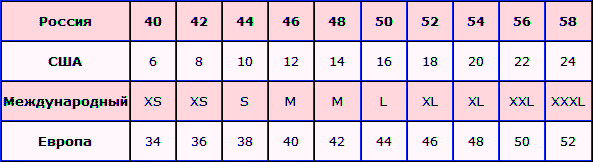 РАЗМЕР ОДЕЖДЫ         нужное  обвести         нужное  обвестиспортсмен группымужженспортсмен группымужженспортсмен группымужженспортсмен группыФИОполполразмер одеждыспортсмен группымужженспортсмен группымужженспортсмен группымужженспортсмен группыФИОполполразмер одеждыспортсмен группымужженспортсмен группымужженспортсмен группымужженспортсмен группыФИОполполразмер одеждыспортсмен группымужженспортсмен группымужженспортсмен группымужженспортсмен группыФИОполполразмер одеждыДатаПодпись